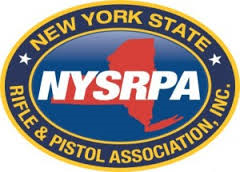 ________ 	Yes, my company/business would like to be a sponsor of the New York State Rifle & Pistol 145th Annual 			Meeting Conference on Sunday, March 20 2016 10am-5pm                              At the Long Island Hilton Melville 598 Broad Hollow Road Melville, NY (Please check sponsorship below):________ 	Event Sponsor One Only -- $10,000• Logo and name mentioned throughout pre-event advertising (All radio, print, and web)• Press release about exclusive event sponsorship• Live or taped radio interview about your business and show participation with local radio• Logo at entrance of event• Exclusive stage time to feature your company/product• Exclusive vendor location of booth in front Lobby Next to NYSRPA• Mentions at Convention as Event Sponsor• Name on banner at entrance of event________ 	Into the Woods Event Sponsor – Only four available $5000 includes:• Logo and name mentioned throughout pre-event advertising (All radio, print, and web)• Press release about event sponsorship• Live or taped radio interview about your business and show participation with local radio• Logo at entrance of event• Exclusive stage time to feature your company/product• 24 x 30 vendor booth (equal to three spaces)• Exclusive vendor location of booth• Mentions at Convention as Sponsor• Name on banner at entrance of event________ 	Big Buck Sponsor – Limited Availability $2500 Includes:• Logo and name mentioned throughout pre-event advertising (All radio, print, and web)• Radio name mention of business on local radio during event committee interviews• Logo at event• 16 x 20 vendor booth (equal to two spaces)• Preferred vendor location of booth• Mentions at convention as sponsor• Name on banner at entrance of event_______ 	Shot Gun Supporter – $1000 Includes: • Logo and name mentioned throughout pre-event advertising (print, web) • Logo at entrance of event • 8 x 10 vendor booth (equal to one space) • Mentions at convention as Event Supporter • Name at entrance of convention ________ 	Home Range Co-Supporter –$500 Includes: • Logo and name mentioned throughout pre-event advertising ( print, web) • Logo at entrance of event • 8 x 10 vendor boothCompany Name (as it listed on promotional materials) ____________________________________________________Address _________________________________________________________________________________________City _________________________________________ State ____________________________ Zipcode __________Brief description of product/service offered  _____________________________________________________________Contact Name _____________________________________________________ Phone Number ___________________Email Address ______________________________________________________________________________________Method of paymentCredit Card:  		American Express   	Visa   	    Master Charge 	Check made out to NYSRPACredit Card Number ___________________________ Expiration Date  _________________  Security Code __________Remit to:				New York State Rifle and Pistol Association            90 S. Swan Street Ste. 395          Albany, NY 12210For additional information on vending spaces or sponsorships contact Christine Schiff at cschiff@nysrpa.org  518-272-2654          